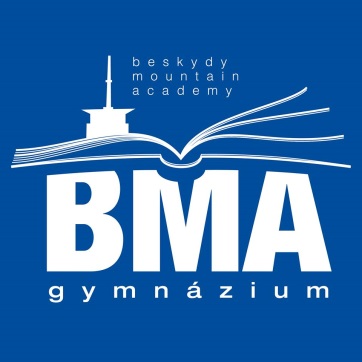 Prohlašuji, že jsem písemnou/maturitní práci vypracoval/a samostatně s využitím pouze uvedených a řádně citovaných informačních zdrojů. Souhlasím s využitím práce pro výukové účely. (souhlas s využitím pro výukové účely není povinný, je možné danou větu smazat)Ve Frýdlantu nad Ostravicí dne (doplňte)	………………………………………………									podpisNadpis 1Nadpis 2Nadpis 3Nový odstavec text text text text text text text text text text text text text text text text text text text text text text text text text text text text text text text text text text text text text text text text text text text text text text text text text text text text text text text text text text text text text text text text text text textNový odstavec text text text text text text text text text text text text text text text text text text text text text text text text text text text text text text text text text text text text text text text text text text text text text text text textZávazné pokyny k formě prácePravidla práce s textemTyp písmaStyl Word 10 - nadpisy Cambria, ostatní text Calibri, velikost 11, řádkování 1,15 bodů. Okraje stránkyVlevo 3,5 cm, vpravo 2,5 cm, dole 2,5 cm, nahoře 2,5 cmČíslování stranČísla stran se uvádí v dolní části stránky uprostřed, na titulní straně se číslo neuvádí Formátování a členění textuPráce je formátována ve stylu Word 2010. Formáty nadpisů jsou užívány v logickém pořadí (hlavní kapitoly = Nadpis 1, podkapitoly = Nadpis 2, podkapitoly podkapitol = Nadpis 3 apod.). Text je zarovnán do bloku, na začátku každého odstavce (kromě prvního pod nadpisem) je odsazení od levé strany tabulátorem. Psaní zkratekBěžné zkratky se nevysvětlují (např., atd.), pokud se jedná o zkratku specifickou, při první zmínce se rozepíše celé slovní spojení a zkratka je uvedena v závorce, při každé další zmínce se používá již jen zkratka.Pravidla práce s obrazovým materiálemObrázky, tabulky a grafy mohou být umístěny v textu analýzy nebo na samostatných stránkách na konci práce jako přílohy. Každý obrázek, tabulka nebo graf musí být opatřen číslem, názvem (nad obrázkem) a popisem (pod obrázkem). Pokud autor uvádí přílohy, čísluje je ve formě „Příloha č. 1” atd.Pravidla práce se zdroji
Práce musí být původním dílem žáka. Veškeré zdroje je potřeba řádně citovat podle citační normy APA (American Psychological Association, 6. vydání). Bibliografické citace všech citovaných zdrojů jsou uvedeny na konci práce v abecedním pořadí podle příjmení autora. Forma odkazu v textuCitovaný zdroj je v textu označen za první zmínkou v podobě příjmení autora a roku vydání publikace v závorce (autor, rok vydání), v případě přímé citace i s uvedením dané strany (autor, rok vydání, stránky). Odkaz na více zdrojů je oddělen v závorce středníkem, například (Novák, 2018; Svobodová, 2004, s. 178). Zdroje uvedené v závorce jsou řazeny abecedně.Ukázka struktury bibliografické citace v závěrečném seznamu zdrojůKnihaPříjmení autora, První písmeno křestního jména autora. (rok vydání knihy). Název knihy. Podnázev knihy. Město vydání: Nakladatel. Příklad:Plháková, A. (2004). Učebnice obecné psychologie. Praha: Academia. Článek na webových stránkáchPříjmení autora, První písmeno křestního jména autora. (rok vydání článku). Název článku. Podnázev článku [online]. Staženo X. X. XXXX z webový odkaz.  Příklad: Hronová, Z. (2018). V Česku je šílený rasismus, zlobí se studenti z Beskyd. Za svůj boj s předsudky získali dvě ceny [online]. Staženo 1. 9. 2019 z https://magazin.aktualne.cz/projekt-srdcem-ne-ocima-cena-gratias-tibi/r~0127d30059a211e8b8310cc47ab5f122/Video, filmPříjmení, První písmeno křestního jména. (Producent), & Příjmení, První písmeno křestního jména. (Režisér). (rok vydání). Název snímku [video/film]. Země původu: Filmová společnost. Příklad: H. Fonda, R. Rose (Producent), & Lumet, S. (Režisér). (1957). Dvanáct rozhněvaných mužů [film]. USA: Orion Nova. 